                                                                                                                            ΑΝΑΡΤΗΤΕΑ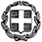          ΕΛΛΗΝΙΚΗ ΔΗΜΟΚΡΑΤΙΑ                                                                         Να διατηρηθεί μέχρι:ΥΠΟΥΡΓΕΙΟ  ΠΑΙΔΕΙΑΣ ΚΑΙ ΘΡΗΣΚΕΥΜΑΤΩΝ                                 -----ΔΙΕΥΘΥΝΣΗ ΟΡΓΑΝΩΣΗΣ & ΔΙΕΞΑΓΩΓΗΣ 			  Μαρούσι,       7  - 2  - 2014         ΕΞΕΤΑΣΕΩΝ - ΤΜΗΜΑ Β’ 			               Αρ.Πρωτ.       Βαθμός Προτερ.                          -----						   Φ.251/17267/Β6    ΕΠΕΙΓΟΝ	 Ταχ. Δ/νση: Αν. Παπανδρέου 37Τ.Κ. – Πόλη: 15180 - ΜΑΡΟΥΣΙΙστοσελίδα: www.minedu.gov.gr                                                                 email: t01ode2@minedu.gov.grΠληροφορίες:  Κορωναίος Π. 2103442645          Τσακαλάκη Ρ.  2103442689                       Λάμπος Α.     2103442702-3               FAX: 2103442098 				ΠΡΟΣ:  1) Περιφερειακούς Δ/ντές Εκπ/σης (έδρες τους)            			                   			2) Διευθυντές  Δ.Ε. (έδρες τους)   				       			3) Διευθυντές Γενικών Λυκείων και ΕΠΑΛ (διά των Δ/νσεων)   				       			4) ΚΕΣΥΠ (διά των Δ/νσεων Δ.Ε.)						 ΚΟΙΝ:  Όπως Πίνακας ΑποδεκτώνΘΕΜΑ: Υποβολή Αίτησης - Δήλωσης  υποψηφίων Γενικών Λυκείων και Επαγγελματικών Λυκείων (ομάδας Β΄) για εισαγωγή στην Τριτοβάθμια Εκπαίδευση  & ΑΙΤΗΣΗΣ γΙΑ ΕΝΔΟΣΧΟΛΙΚΟ ΑΠΟΛΥΤΗΡΙΟΚΕΦΑΛΑΙΟ 10  ΓΕΝΙΚΕΣ ΠΛΗΡΟΦΟΡΙΕΣ         Ως προθεσμία για την  υποβολή της Αίτησης – Δήλωσης των μαθητών της τελευταίας τάξης Γενικών Λυκείων (ΓΕΛ) και Επαγγελματικών Λυκείων (ΕΠΑΛ-ομάδας Β΄) και των αποφοίτων που επιθυμούν να λάβουν μέρος στις πανελλαδικές εξετάσεις των ΓΕΛ ή των ΕΠΑΛ (Ομάδα Β΄) έτους 2014, ορίζεται το χρονικό διάστημα από τη Δευτέρα 10 Φεβρουαρίου  ως και την Τρίτη 25 Φεβρουαρίου του 2014.	Τα υποδείγματα φέτος είναι τέσσερα (4), καθώς καταργούμε το υπόδειγμα για το 10%, το οποίο ούτως ή άλλως ήταν προαιρετικό (βλ. ΚΕΦ.8ο). Το περιεχόμενο των τεσσάρων (4) Υποδειγμάτων των Αιτήσεων –Δηλώσεων κατά περίπτωση και ο τρόπος συμπλήρωσης και υποβολής τους, καθώς και τα στοιχεία, τα οποία συμπληρώνει κάθε κατηγορία υποψηφίων, αναφέρονται αναλυτικά στα επόμενα κεφάλαια.	Συνημμένα σας στέλνουμε τα υποδείγματα των 4 διαφορετικών εντύπων  της Αίτησης – Δήλωσης μαζί με τις πληροφορίες – οδηγίες που συνοδεύουν την καθεμία, στα οποία αναφέρονται και τα δικαιολογητικά κατά περίπτωση. Για τα ΕΠΑΛ ομάδας Α υπάρχει ξεχωριστό  υπόδειγμα Αίτησης – Δήλωσης « ΑΙΤΗΣΗ – ΔΗΛΩΣΗ ΕΠΑΛ ΟΜΑΔΑ Α’ ΓΙΑ ΣΥΜΜΕΤΟΧΗ ΣΤΙΣ ΠΑΝΕΛΛΑΔΙΚΕΣ ΕΞΕΤΑΣΕΙΣ», που αφορά αποκλειστικά στους υποψηφίους που θα συμμετάσχουν στις πανελλαδικές εξετάσεις των ΕΠΑΛ (ΟΜΑΔΑ Α’), για το οποίο αποστέλλεται διαφορετική εγκύκλιος μόνο προς τα ΕΠΑΛ, και στην οποία εγκύκλιο συμπεριλαμβάνεται το αντίστοιχο υπόδειγμα. Παράλληλα, σας στέλνουμε και υπόδειγμα αίτησης – υπεύθυνης δήλωσης των μαθητών της τελευταίας τάξης των ημερήσιων ΓΕΛ, που επιθυμούν να αποκτήσουν ενδοσχολικό απολυτήριο, χωρίς πανελλαδικές εξετάσεις, η οποία υποβάλλεται στο Λύκειο φοίτησης σε έντυπη μορφή (βλ. ΚΕΦ. 7Ο ).	Η Αίτηση – Δήλωση για συμμετοχή στις πανελλαδικές εξετάσεις  υποβάλλεται ηλεκτρονικά στα Λύκεια. Το έντυπο της Αίτησης – Δήλωσης (βλέπε συνημμένα) αναρτάται στο διαδίκτυο (στην επίσημη ιστοσελίδα www.minedu.gov.gr, στο σύνδεσμο ΕΞΕΤΑΣΕΙΣ/Γενικό Λύκειο ή ΕΠΑΛ ΤΕΕ/Έντυπα Εξετάσεων), από όπου μπορεί να τυπωθεί είτε από τον ίδιο τον ενδιαφερόμενο είτε από το Λύκειο και να διανεμηθεί στους ενδιαφερομένους. Ο υποψήφιος επιλέγει και συμπληρώνει χειρόγραφα την ανάλογη Αίτηση – Δήλωση και στη συνέχεια την υποβάλλει στο Λύκειο για ηλεκτρονική καταχώριση ο ίδιος ή ο νόμιμα εξουσιοδοτημένος εκπρόσωπός του μέσα στην προβλεπόμενη προθεσμία στο Λύκειο που φοιτά ή στο Λύκειο από το οποίο αποφοίτησε ή στο πλησιέστερο στην κατοικία του Λύκειο, αν πρόκειται για απόφοιτο. Μετά την ηλεκτρονική καταχώριση στο πρόγραμμα «ΝΕΣΤΩΡ» εκτυπώνονται δύο αντίγραφα. Ο υποψήφιος ελέγχει την ορθότητα των στοιχείων και ότι αυτά πράγματι ανταποκρίνονται  στις επιθυμίες του, υπογράφει και στα δύο αντίγραφα και παραλαμβάνει ένα, το οποίο και φυλάσσει μέχρι το τέλος των εξετάσεων. Το δεύτερο υπογεγραμμένο αντίγραφο φυλάσσεται στο Λύκειο κατάθεσης. Η προθεσμία υποβολής της Αίτησης – Δήλωσης αρχίζει τη Δευτέρα 10 Φεβρουαρίου  και λήγει την Τρίτη 25 Φεβρουαρίου του 2014. Τονίζεται ότι για κανένα λόγο δεν γίνεται δεκτή Αίτηση - Δήλωση εκπρόθεσμη ούτε διόρθωση αυτής που υποβλήθηκε εντός της προθεσμίας.	Επειδή η προθεσμία είναι αποκλειστική και οι συνέπειες  για τους υποψηφίους από την μη εμπρόθεσμη υποβολή της αίτησης είναι καθοριστικές, αφού μπορεί να έχουν άμεση και καθοριστική επίπτωση στη συμμετοχή τους στη διαδικασία εισαγωγής στην τριτοβάθμια εκπαίδευση, είναι απαραίτητο να ενημερωθούν όλοι υπεύθυνα, αναλυτικά και με ενιαίο τρόπο ώστε να διασφαλίζονται σε πανελλαδικό επίπεδο οι όροι ίσης μεταχείρισης των ενδιαφερομένων. Για τους λόγους αυτούς:Όσον αφορά τους μαθητές πρέπει να γίνει διεξοδική ενημέρωσή τους στην τάξη από καθηγητή που θα ορίσει ο Δ/ντής του Λυκείου και ο κάθε μαθητής να υπογράψει σε κατάσταση, με την οποία θα βεβαιώνεται ότι ενημερώθηκε για την Αίτηση – Δήλωση που τον αφορά και για το περιεχόμενο της ιστοσελίδας του Υπουργείου Παιδείας, καθώς και ότι του χορηγήθηκε υπόδειγμα της σχετικής Αίτησης- Δήλωσης. Στην περίπτωση απουσίας μαθητών κατά την ημέρα ενημέρωσης θα πρέπει αυτοί να ενημερωθούν ενυπογράφως επόμενη ημέρα. Στην ίδια κατάσταση (κατόπιν της ενημέρωσης) θα υπογράψουν ότι ενημερώθηκαν και όσοι δηλώσουν ότι επιθυμούν ενδοσχολικό απολυτήριο. Εκτός της ανωτέρω διεξοδικής ενημέρωσης να γίνει υπενθύμιση τουλάχιστον άλλες δύο φορές στην κάθε τάξη από τον υπεύθυνο καθηγητή στην έναρξη της προθεσμίας και κατά τις δύο τελευταίες ημέρες της προθεσμίας.Όσον αφορά τους αποφοίτους η ενημέρωση θα γίνει με τους εξής τρόπους:	-  Με ανακοινώσεις του Υπουργείου Παιδείας στα Μ.Μ.Ε. και στην ιστοσελίδα του. 	- Με ανακοινώσεις των Διευθυντών Δ.Ε. που θα αναρτηθούν στους πίνακες ανακοινώσεων των οικείων Διευθύνσεων.- Με την ανάρτηση στον πίνακα ανακοινώσεων του κάθε Λυκείου, με ευθύνη του οικείου Διευθυντή, σχετικής ανακοίνωσης  στην οποία θα τονίζεται τόσο η προθεσμία όσο και ότι μετά την παρέλευσή της δεν θα γίνεται δεκτή καμιά εκπρόθεσμη αίτηση. Κατά την υποβολή της Αίτησης – Δήλωσης από τους αποφοίτους παρακαλούμε να ενημερώνονται οι απόφοιτοι για τη σημασία του δεύτερου μαθήματος Γενικής Παιδείας που επιλέγουν να εξεταστούν σε πανελλαδικό επίπεδο σε σχέση με τα επιστημονικά πεδία που πρόκειται να επιλέξουν. Να ενημερώνονται επίσης για τα δύο μαθήματα αυξημένης βαρύτητας του 5ου επιστημονικού πεδίου καθώς και για τις προϋποθέσεις που ισχύουν για να μπορούν να επιλέξουν το 5ο επιστημονικό πεδίο (Φ.251/176162/Β6/19-11-13/ΑΔΑ:ΒΛ1Η9-ΛΕΜ εγκύκλιός μας). Τέλος να ενημερώνονται όλοι οι υποψήφιοι (μαθητές και απόφοιτοι) ότι:- Σύμφωνα με την με αριθμ. ΕΜ/2/125/13-11-2012 (ΦΕΚ 3010/τ.Β΄/13-11-2012) κοινή Υπουργική Απόφαση, με θέμα: «Καθορισμός αριθμού ιδιωτών που εισάγονται στην Αστυνομική και την Πυροσβεστική Ακαδημία κατά τα ακαδημαϊκά έτη 2013-2014 και 2014-2015», και σχετικά έγγραφα των αρμόδιων Υπουργείων, κατά το ακαδημαϊκό έτος 2014-2015 στη Σχολή Αστυφυλάκων και στη Σχολή Αξιωματικών της Ελληνικής Αστυνομίας δεν εισάγονται ιδιώτες. Συγκεκριμένα:- Οι Αστυνομικές Σχολές (ΜΟΝΟ ΓΙΑ ΠΟΛΙΤΕΣ):  Αξιωματικών Ελληνικής Αστυνομίας και Αστυφυλάκων δεν θα υπάρχουν στο μηχανογραφικό δελτίο του 2014.- Η Σχολή Αξιωματικών Ελληνικής Αστυνομίας (ΜΟΝΟ ΓΙΑ ΑΣΤΥΝΟΜΙΚΟΥΣ) θα δεχτεί υποψηφίους (ήδη υπηρετούντες Αστυνομικούς) των πανελλαδικών εξετάσεων του 2014.- Η Σχολή Ανθυποπυραγών της Πυροσβεστικής Ακαδημίας (ΜΟΝΟ ΓΙΑ ΠΥΡΟΣΒΕΣΤΕΣ) θα δεχτεί υποψηφίους (που είναι ήδη Πυροσβέστες) των πανελλαδικών εξετάσεων του 2014.- Όσον αφορά στις Στρατιωτικές Σχολές, για το νέο ακαδημαϊκό έτος 2014-2015 δεν θα δεχθούν εισακτέους η Στρατιωτική Σχολή Ιπταμένων Ραδιοναυτίλων (ΣΙΡ) καθώς και το τμήμα Ελεγκτών Αεράμυνας της Σχολής Ικάρων. Άρα οι δύο ανωτέρω σχολές δεν θα υπάρχουν στο μηχανογραφικό δελτίο του 2014.- Για τις Στρατιωτικές Σχολές, τις Αστυνομικές Σχολές (ΜΟΝΟ για ΑΣΤΥΝΟΜΙΚΟΥΣ), τις Σχολές της Ακαδημίας του Εμπορικού Ναυτικού οι υποψήφιοι πρέπει  να υποβάλουν αίτηση απευθείας στο Στρατό, στην Αστυνομία ή στο Εμπορικό Ναυτικό σε χρονικό διάστημα που θα ορίζεται στις  προκηρύξεις  που θα εκδώσουν τα αρμόδια Υπουργεία και να κριθούν ικανοί στις προκαταρκτικές εξετάσεις. Οι παραπάνω προκηρύξεις διατίθενται από τα Στρατολογικά Γραφεία, τα Αστυνομικά Τμήματα και τις κατά τόπους Λιμενικές Αρχές αντίστοιχα.ΚΕΦΑΛΑΙΟ 2Ο  ΤΥΠΟΣ - ΠΕΡΙΕΧΟΜΕΝΟ ΤΗΣ ΑΙΤΗΣΗΣ – ΔΗΛΩΣΗΣΥπάρχουν τέσσερις (4) διαφορετικοί τύποι Αίτησης – Δήλωσης για τις πανελλαδικές εξετάσεις ΓΕΛ και ΕΠΑΛ–Β’  και πιο συγκεκριμένα:ΥΠΟΔΕΙΓΜΑ 1 – ΓΕΛ : ΑΙΤΗΣΗ – ΔΗΛΩΣΗ ΜΑΘΗΤΗ ΗΜΕΡΗΣΙΟΥ ή ΕΣΠΕΡΙΝΟΥ ΓΕΛ ή ΣΜΕΑΕ   ΣΥΜΜΕΤΟΧΗΣ  ΣΤΙΣ ΠΑΝΕΛΛΑΔΙΚΕΣ ΕΞΕΤΑΣΕΙΣ ΤΩΝ ΓΕΛΥποβάλλεται υποχρεωτικά από όλους τους μαθητές της Γ΄ τάξης ημερήσιου ή της Δ΄ τάξης εσπερινού ΓΕΛ ή ΣΜΕΑΕ, οι οποίοι θα συμμετάσχουν στις πανελλαδικές εξετάσεις της τελευταίας τάξης , καθώς και από τους τελειοφοίτους που θα δώσουν πανελλαδικές εξετάσεις. Οι Διευθυντές των Λυκείων πρέπει να έχουν στη διάθεσή τους τις διευθύνσεις κατοικίας και τα τηλέφωνα επικοινωνίας των τελειοφοίτων που έχουν απορριφθεί, διατηρούν την προφορική βαθμολογία και θα λάβουν μέρος στις εξετάσεις των μαθημάτων της τελευταίας τάξης χωρίς να φοιτήσουν ξανά, ώστε να τους ειδοποιήσουν έγκαιρα προκειμένου να υποβάλουν, όπως και οι μαθητές, την Αίτηση – Δήλωση 10 Φεβρουαρίου ως και 25 Φεβρουαρίου.Με την Αίτηση- Δήλωση οι πιο πάνω υποψήφιοι δηλώνουν:Α)Το δεύτερο μάθημα γενικής παιδείας, στο οποίο θα εξεταστούν πανελλαδικά.Β)Το μάθημα «Αρχές Οικονομικής Θεωρίας», εφόσον επιθυμούν να το εξεταστούν πανελλαδικά (βλ. ΚΕΦ 3ο,  παρ 2).Γ)Τα ειδικά μαθήματα (ξένες γλώσσες, σχέδια, μουσική), που επιθυμούν να εξεταστούν πανελλαδικά.Δ)Αν επιθυμούν να είναι υποψήφιοι για Στρατιωτικές Σχολές (δεν έχουν αυτό το δικαίωμα οι υποψήφιοι των εσπερινών ΓΕΛ).   Ε)Αν επιθυμούν να είναι υποψήφιοι για Σχολές Ακαδημιών Εμπορικού Ναυτικού.ΣΤ)Αν επιθυμούν να είναι υποψήφιοι για τα ΤΕΦΑΑ.Η δήλωση για το Δ), Ε), ΣΤ) δεν είναι δεσμευτική.ΥΠΟΔΕΙΓΜΑ 2 – ΓΕΛ : ΑΙΤΗΣΗ – ΔΗΛΩΣΗ   α) ΑΠΟΦΟΙΤΟΥ ΛΥΚΕΙΟΥ      ή  β) ΑΠΟΦΟΙΤΟΥ ή ΜΑΘΗΤΗ ΞΕΝΟΥ ή ΜΕΙΟΝΟΤΙΚΟΥ ΣΧΟΛΕΙΟΥ ΣΥΜΜΕΤΟΧΗΣ  ΣΤΙΣ ΠΑΝΕΛΛΑΔΙΚΕΣ ΕΞΕΤΑΣΕΙΣ ΤΩΝ ΗΜΕΡΗΣΙΩΝ ή ΕΣΠΕΡΙΝΩΝ ΓΕΛΥποβάλλεται :-από τους αποφοίτους Λυκείου (Ενιαίου, Γενικού, Πολυκλαδικού, Τεχνικού)  ή Β΄ κύκλου ΤΕΕ ή κατόχους απολυτηρίου ΕΠΑΛ προηγουμένων ετών που θα συμμετάσχουν στις πανελλαδικές εξετάσεις του ημερήσιου ΓΕΛ για να αποκτήσουν Βεβαίωση πρόσβασης ή να αντικαταστήσουν τη Βεβαίωση πρόσβασης που ήδη κατέχουν.-από τους αποφοίτους Ενιαίου ή Γενικού Εσπερινού Λυκείου ή παλαιού τύπου εσπερινού Λυκείου που θα συμμετάσχουν στις πανελλαδικές εξετάσεις του εσπερινού  ΓΕΛ για να αποκτήσουν Βεβαίωση πρόσβασης ή να αντικαταστήσουν τη Βεβαίωση πρόσβασης που ήδη κατέχουν.-από  μαθητές ή αποφοίτους ξένου σχολείου στην Ελλάδα που θα συμμετάσχουν στις πανελλαδικές εξετάσεις του ημερήσιου ΓΕΛ -από μαθητές ή αποφοίτους μειονοτικού σχολείου που θα συμμετάσχουν στις πανελλαδικές εξετάσεις του ημερήσιου ΓΕΛ Με την Αίτηση- Δήλωση, οι πιο πάνω υποψήφιοι των περιπτώσεων  (α) & (β) δηλώνουν:Α)Το δεύτερο μάθημα γενικής παιδείας, στο οποίο θα εξεταστούν πανελλαδικά.Β)Το μάθημα «Αρχές Οικονομικής Θεωρίας», εφόσον επιθυμούν να το εξεταστούν πανελλαδικά (βλ. ΚΕΦ 3ο , παρ 2).Γ)Τα ειδικά μαθήματα (ξένες γλώσσες, σχέδια, μουσική), που επιθυμούν να εξεταστούν πανελλαδικά.Δ)Αν επιθυμούν να είναι υποψήφιοι για Στρατιωτικές/Αστυνομικές* Σχολές (δεν έχουν αυτό το δικαίωμα οι υποψήφιοι για συμμετοχή στις πανελλαδικές εξετάσεις των εσπερινών ΓΕΛ).   *Η επιλογή αυτή αφορά ΜΟΝΟ Αστυνομικούς (ΟΧΙ ιδιώτες) για εισαγωγή στη Σχολή Αξιωματικών Ελληνικής Αστυνομίας.Ε)Αν επιθυμούν να είναι υποψήφιοι για Σχολές Ακαδημιών Εμπορικού Ναυτικού.ΣΤ)Αν επιθυμούν να είναι υποψήφιοι για τα ΤΕΦΑΑ.Ζ) Αν θα εξεταστούν στα μαθήματα της Γ΄ ημερήσιου ή Δ΄ εσπερινού ΓΕΛ, καθώς και την κατεύθυνση στα μαθήματα της οποίας θα εξεταστούν πανελλαδικά.Η δήλωση για το Δ), Ε), ΣΤ) δεν είναι δεσμευτική.ΥΠΟΔΕΙΓΜΑ 3 – ΕΠΑΛ Β΄ : ΑΙΤΗΣΗ – ΔΗΛΩΣΗ ΜΑΘΗΤΗ  ΗΜΕΡΗΣΙΟΥ ή ΕΣΠΕΡΙΝΟΥ ΕΠΑΛ Β΄  ΣΥΜΜΕΤΟΧΗΣ  ΣΤΙΣ ΠΑΝΕΛΛΑΔΙΚΕΣ ΕΞΕΤΑΣΕΙΣ ΤΩΝ ΗΜΕΡΗΣΙΩΝ ή ΕΣΠΕΡΙΝΩΝ ΕΠΑΛ Β΄Υποβάλλεται από μαθητές της τελευταίας τάξης ΕΠΑΛ που έχουν επιλέξει την ΟΜΑΔΑ Β΄ των μαθημάτων και οι οποίοι θα συμμετάσχουν στις πανελλαδικές εξετάσεις για εισαγωγή στις Σχολές και στα Τμήματα της Τριτοβάθμιας Εκπαίδευσης.Με την Αίτηση- Δήλωση οι πιο πάνω υποψήφιοι δηλώνουν:Α)Το μάθημα γενικής παιδείας, στο οποίο θα εξεταστούν πανελλαδικά (βλ.ΚΕΦ.3).Β)Το μάθημα «Αρχές Οικονομικής Θεωρίας», εφόσον επιθυμούν να το εξεταστούν πανελλαδικά (βλ.ΚΕΦ.3). Γ)Τα ειδικά μαθήματα (ξένες γλώσσες, σχέδια, μουσική), που επιθυμούν να εξεταστούν πανελλαδικά.Δ)Αν επιθυμούν να είναι υποψήφιοι για Στρατιωτικές Σχολές (δεν έχουν αυτό το δικαίωμα οι υποψήφιοι των εσπερινών ΕΠΑΛ).   Ε)Αν επιθυμούν να είναι υποψήφιοι για Σχολές Ακαδημιών Εμπορικού Ναυτικού.ΣΤ)Αν επιθυμούν να είναι υποψήφιοι για τα ΤΕΦΑΑ. Ζ) Ότι θα εξεταστούν στα μαθήματα της Β΄ ομάδας ημερήσιου ή εσπερινού ΕΠΑΛ και την ειδικότητα στα 2 μαθήματα της οποίας θα εξεταστούν πανελλαδικά.Η δήλωση για το Δ), Ε), ΣΤ) δεν είναι δεσμευτική.ΥΠΟΔΕΙΓΜΑ 4 – ΕΠΑΛ Β΄ : ΑΙΤΗΣΗ – ΔΗΛΩΣΗ  ΑΠΟΦΟΙΤΟΥ ΚΑΤΟΧΟΥ ΑΠΟΛΥΤΗΡΙΟΥ ΕΠΑΛ  ΣΥΜΜΕΤΟΧΗΣ  ΣΤΙΣ ΠΑΝΕΛΛΑΔΙΚΕΣ ΕΞΕΤΑΣΕΙΣ ΤΩΝ ΗΜΕΡΗΣΙΩΝ ή ΕΣΠΕΡΙΝΩΝ ΕΠΑΛ Β΄Υποβάλλεται:- από κατόχους απολυτηρίου ΕΠΑΛ (ΟΜΑΔΑ Α’ ή Β’) προηγουμένων ετών, οι οποίοι θα συμμετάσχουν στις πανελλαδικές εξετάσεις των Ημερήσιων ΕΠΑΛ (Ομάδα Β΄) για εισαγωγή στις Σχολές και Τμήματα της Τριτοβάθμιας Εκπαίδευσης για να αποκτήσουν Βεβαίωση πρόσβασης ή να αντικαταστήσουν τη Βεβαίωση πρόσβασης που ήδη κατέχουν.- από κατόχους απολυτηρίου εσπερινού ΕΠΑΛ (ΟΜΑΔΑ Α’ ή Β’) προηγουμένων ετών, οι οποίοι θα συμμετάσχουν στις πανελλαδικές εξετάσεις των εσπερινών ΕΠΑΛ (Ομάδα Β΄) για εισαγωγή στις Σχολές και Τμήματα της Τριτοβάθμιας Εκπαίδευσης για να αποκτήσουν Βεβαίωση πρόσβασης ή να αντικαταστήσουν τη Βεβαίωση πρόσβασης που ήδη κατέχουν.Με την Αίτηση- Δήλωση οι πιο πάνω υποψήφιοι δηλώνουν:Α)Το μάθημα γενικής παιδείας, στο οποίο θα εξεταστούν πανελλαδικά (βλ.ΚΕΦ.3).Β)Το μάθημα «Αρχές Οικονομικής Θεωρίας», εφόσον επιθυμούν να το εξεταστούν πανελλαδικά (βλ.ΚΕΦ.3).Γ)Τα ειδικά μαθήματα (ξένες γλώσσες, σχέδια, μουσική), που επιθυμούν να εξεταστούν πανελλαδικά.Δ)Αν επιθυμούν να είναι υποψήφιοι για Στρατιωτικές/Αστυνομικές* Σχολές (δεν έχουν αυτό το δικαίωμα οι υποψήφιοι για συμμετοχή στις πανελλαδικές εξετάσεις των εσπερινών ΕΠΑΛ).*Η επιλογή αυτή αφορά ΜΟΝΟ Αστυνομικούς (ΟΧΙ ιδιώτες) για εισαγωγή στη Σχολή Αξιωματικών Ελληνικής Αστυνομίας.Ε)Αν επιθυμούν να είναι υποψήφιοι για Σχολές Ακαδημιών Εμπορικού Ναυτικού.ΣΤ)Αν επιθυμούν να είναι υποψήφιοι για τα ΤΕΦΑΑ. Ζ) Ότι θα εξεταστούν στα μαθήματα της Β΄ ομάδας ημερήσιου ή εσπερινού  ΕΠΑΛ και την ειδικότητα στα 2 μαθήματα της οποίας θα εξεταστούν πανελλαδικά.Η δήλωση για το Δ), Ε), ΣΤ) δεν είναι δεσμευτική.ΚΕΦΑΛΑΙΟ  3Ο   ΓΕΝΙΚΕΣ ΕΠΙΣΗΜΑΝΣΕΙΣ1) Όσον αφορά το (δεύτερο) μάθημα γενικής παιδείας * που οι υποψήφιοι επιλέγουν να εξεταστούν πανελλαδικά επισημαίνεται ότι :α) όλοι οι υποψήφιοι (ΓΕΛ και ΕΠΑΛ – ΟΜΑΔΑ Β΄)  που θα εξεταστούν πανελλαδικά είναι υποχρεωμένοι να το δηλώσουν με την Αίτηση – Δήλωση 10 Φεβρουαρίου  ως και 25 Φεβρουαρίου.β) αν το δηλώσουν και δεν προσέλθουν στην εξέταση, τότε θεωρείται ότι εξετάστηκαν και πήραν γραπτό βαθμό μηδέν (0).γ) η επιλογή του (δευτέρου) μαθήματος γενικής παιδείας είναι καθοριστική για τα πεδία που θα μπορέσει να επιλέξει ο υποψήφιος στο Μηχανογραφικό του Δελτίο και γι αυτό πρέπει να γίνει με μεγάλη προσοχή.2) Όσον αφορά το μάθημα «Αρχές Οικονομικής Θεωρίας» * που οι υποψήφιοι επιλέγουν να εξεταστούν πανελλαδικά επισημαίνεται ότι :α) οι υποψήφιοι (ΓΕΛ και ΕΠΑΛ – ΟΜΑΔΑ Β΄)  που επιθυμούν να εξεταστούν το μάθημα σε πανελλαδικό επίπεδο  πρέπει υποχρεωτικά να το δηλώσουν με την Αίτηση – Δήλωση 10 Φεβρουαρίου  ως και 25 Φεβρουαρίου  . Απαραίτητη προϋπόθεση για να το δηλώσουν οι μαθητές ΓΕΛ και ΕΠΑΛ είναι να το έχουν ήδη επιλέξει  ως μάθημα επιλογής. Αντίθετα οι απόφοιτοι μπορούν να δηλώσουν πανελλαδική εξέταση στο μάθημα, ανεξάρτητα αν το είχαν επιλέξει ή όχι κατά τη διάρκεια της φοίτησής τους στο Λύκειο. β) εφόσον το δηλώσουν και δεν προσέλθουν στην εξέταση, τότε θεωρείται ότι εξετάστηκαν και πήραν γραπτό βαθμό μηδέν (0).γ) Υποψήφιος που επιθυμεί να δηλώσει στο Μηχανογραφικό του Δελτίο το 5ο επιστημονικό πεδίο πρέπει να έχει δηλώσει ότι θα εξεταστεί υποχρεωτικά στα δύο (2) μαθήματα: «Αρχές Οικονομικής Θεωρίας» και «Μαθηματικά και Στοιχεία Στατιστικής». Οι υποψήφιοι για εισαγωγή στις Αστυνομικές Σχολές* (ΜΟΝΟ για Αστυνομικούς και για τη Σχολή Αξιωματικών Ελληνικής Αστυνομίας), οι οποίες είναι ενταγμένες μόνο στο 5ο επιστημονικό πεδίο, πρέπει προσεκτικά να επιλέξουν τα δύο ως άνω μαθήματα.δ) Σε περίπτωση που ο υποψήφιος ΓΕΛ δηλώσει ότι θα εξεταστεί πανελλαδικά στο μάθημα επιλογής «Αρχές Οικονομικής Θεωρίας», απαραίτητη προϋπόθεση είναι το δεύτερο μάθημα γενικής παιδείας, το οποίο δηλώνει ότι θα εξεταστεί πανελλαδικά να είναι υποχρεωτικά το μάθημα «Μαθηματικά και Στοιχεία Στατιστικής».* Οι υποψήφιοι ΕΠΑΛ (Ομάδα Β΄) με την Αίτηση – Δήλωση υποχρεωτικά επιλέγουν να εξεταστούν πανελλαδικά σε ένα μάθημα γενικής παιδείας μεταξύ των μαθημάτων που αναφέρονται στα στοιχεία 15 Α ή 15Β της Αίτησης – Δήλωσης. Αν όμως επιθυμούν να είναι υποψήφιοι για το 5ο επιστημονικό πεδίο, τότε επιλέγουν υποχρεωτικά δύο μαθήματα και συγκεκριμένα το μάθημα «Μαθηματικά & Στοιχεία Στατιστικής» από το 15 Α και το μάθημα «Αρχές Οικονομικής Θεωρίας» από το 15Β (μαθήματα αυξημένης βαρύτητας για το 5ο πεδίο). 3) Η υποβολή της Αίτησης – Δήλωσης είναι καθοριστική και δεσμευτική για όλους τους υποψηφίους ΓΕΛ και ΕΠΑΛ (ΟΜΑΔΑΣ Β΄) που θα συμμετάσχουν στις πανελλαδικές εξετάσεις. Μετά την υποβολή της δεν τροποποιείται ούτε διορθώνεται. Η ως άνω Αίτηση Δήλωση, εφόσον αφορά απόφοιτο, μπορεί να ανακληθεί στο σύνολό της το αργότερο 20 ημέρες τουλάχιστον πριν την έναρξη των πανελλαδικών εξετάσεων, οπότε και του επιστρέφεται η βεβαίωση πρόσβασης. Η βεβαίωση πρόσβασης επιστρέφεται επίσης στον απόφοιτο εφόσον δεν πάρει μέρος στην εξέταση κανενός από τα πανελλαδικώς εξεταζόμενα μαθήματα.Για τους μαθητές της Γ΄ τάξης των ημερήσιων ΓΕΛ, η υποβολή της Αίτησης-Δήλωσης είναι επίσης καθοριστική και δεσμευτική για τη συμμετοχή στις πανελλαδικές εξετάσεις και μπορεί να ανακληθεί ΜΟΝΟ σε 2 περιπτώσεις:α)Εφόσον εντωμεταξύ κάποιος μαθητής θα έχει αποκτήσει από τις επταμελείς επιτροπές του Ν.3794/2009 πιστοποιητικό διαπίστωσης μιας από τις σοβαρές παθήσεις του 5% ποσοστού για εισαγωγή στην τριτοβάθμια εκπαίδευση χωρίς εξετάσεις και εφόσον βέβαια επιθυμεί να μην συμμετάσχει στις πανελλαδικές και να αποκτήσει το ενδοσχολικό απολυτήριο, μπορεί να ανακαλέσει στο σύνολό της την Αίτηση-Δήλωση το αργότερο 20 ημέρες πριν την έναρξη των πανελλαδικών εξετάσεων. Σ’αυτή την περίπτωση, εφόσον ο μαθητής δεν έχει ακόμα πιστοποιητικό από την επταμελή επιτροπή για το 5%, υποβάλλει 10-25 Φεβρουαρίου Αίτηση-Δήλωση για πανελλαδικές εξετάσεις. Μόλις αποκτήσει το πιστοποιητικό για το 5%, υποβάλλει στο Διευθυντή του Λυκείου του το Υπόδειγμα «Αίτηση-Υπέυθυνη Δήλωση για ενδοσχολικό απολυτήριο 2014», προσθέτοντας στο κείμενο του Υποδείγματος τη φράση «Παράλληλα ανακαλώ την αρχική Αίτηση-Δήλωση για πανελλαδικές εξετάσεις» και επιστρέφει στο Διευθυντή του Λυκείου το αντίγραφο της αρχικής Αίτησης-Δήλωσης για πανελλαδικές εξετάσεις. Στη συνέχεια, ο Διευθυντής του Λυκείου πρέπει: Να ακολουθήσει τις οδηγίες του ΕΠΑΦΟΥ για ανάκληση αίτησης-δήλωσηςΝα στείλει ftp στην Διεύθυνση Λειτουργικής Ανάπτυξης Πληροφοριακών Συστημάτων Να ειδοποιήσει για την ανάκληση τη Διεύθυνση Λειτουργικής Ανάπτυξης Πληροφοριακών Συστημάτων είτε με e-mail είτε με φαξ.β)Επίσης, όσοι μαθητές της Γ΄ ημερήσιων ΓΕΛ έχουν αναπηρία τουλάχιστον 67%, πιστοποιημένη από Υγειονομική Επιτροπή, μπορούν το αργότερο μέχρι και δέκα (10) ημέρες πριν τη λήξη του Β΄ τετραμήνου να ανακαλέσουν την Αίτηση-Δήλωση για συμμετοχή στις πανελλαδικές εξετάσεις, υποβάλλοντας και τα σχετικά δικαιολογητικά στο Λύκειό τους (άρθρο 36 του ΠΔ.60/2006). Στην περίπτωση αυτή εφαρμόζεται η παραπάνω διαδικασία ανάκλησης.4) Τέλος υπενθυμίζεται ότι με βάση το άρθρο 27 του Ν. 3879/2010 (ΦΕΚ Α΄-163), όπως τροποποιήθηκε με το άρθρο 25 του Ν.4058/2012 (ΦΕΚ Α΄63), προβλέπεται ότι όσοι αποκτήσουν απολυτήριο Εσπερινού Γενικού Λυκείου από το σχολικό έτος 2012-2013 και εφεξής μπορούν να είναι υποψήφιοι για εισαγωγή στα Πανεπιστήμια, ΤΕΙ, ΑΣΠΑΙΤΕ, ΑΣΤΕ, Εκκλησιαστικές Ακαδημίες και Ακαδημίες Εμπορικού Ναυτικού με την κατηγορία των Εσπερινών Λυκείων και σε ποσοστό θέσεων επιπλέον του αριθμού εισακτέων, εφόσον έχουν πλήρη φοίτηση και στις δύο τελευταίες τάξεις του εσπερινού γενικού λυκείου. Πλήρης φοίτηση υπάρχει όταν ο μαθητής έχει παρακολουθήσει τα μαθήματα και των δύο τελευταίων τάξεων του Εσπερινού Γενικού Λυκείου, από την έναρξη και έως τη λήξη κάθε διδακτικού έτους.Βάσει του άρθρου 2 του Ν. 3748/2009 (ΦΕΚΑ΄-29), οι ανωτέρω διατάξεις ισχύουν αντίστοιχα και για τους μαθητές των ΕΠΑΛ (ΟΜΑΔΑ Β΄). Επίσης, παραμένουν σε ισχύ οι περιπτώσεις ii και iii της παρ. 1β του άρθρου 2 του Ν. 2525/1997 (ΦΕΚΑ΄-188), όπως αντικαταστάθηκε από το άρθρο 1 του Ν. 2909/2001 (ΦΕΚ Α΄-90). Παρακαλούνται οι Διευθυντές Ημερήσιων & Εσπερινών ΓΕΛ και ΕΠΑΛ να υπενθυμίσουν εκ νέου το περιεχόμενο της σχετικής εγκυκλίου μας (Φ.251/107032/Β6/14-9-2012/ΑΔΑ:Β4ΘΕ9-85Υ «Εισαγωγή των αποφοίτων Εσπερινών Λυκείων στην Τριτοβάθμια Εκπαίδευση») στους μαθητές της Β΄ τάξης Ημερήσιου Λυκείου και Γ΄ τάξης Εσπερινού Λυκείου, καθώς επίσης στους τελειοφοίτους μαθητές των Λυκείων τους.     ΚΕΦΑΛΑΙΟ 4Ο    ΣΧΟΛΕΣ ή ΤΜΗΜΑΤΑ ΜΕ ΕΙΔΙΚΑ ΜΑΘΗΜΑΤΑ ή ΠΡΟΚΑΤΑΡΚΤΙΚΕΣ ΕΞΕΤΑΣΕΙΣ ήΠΡΑΚΤΙΚΕΣ ΔΟΚΙΜΑΣΙΕΣ1) Ορισμένα τμήματα ή σχολές της Τριτοβάθμιας Εκπαίδευσης απαιτούν περαιτέρω κριτήρια για την εισαγωγή των υποψηφίων σε αυτά ως ακολούθως :- Σχολές ή τμήματα, για την εισαγωγή στα οποία απαιτείται εξέταση σε ένα ή δύο ειδικά μαθήματα (ξένες γλώσσες, σχέδια, μουσική) που αναφέρονται αναλυτικά στο έντυπο της Αίτησης – Δήλωσης.- Σχολές, για την εισαγωγή στις οποίες απαιτούνται προκαταρκτικές εξετάσεις (Στρατιωτικές Σχολές και Σχολές Ακαδημίας Εμπορικού Ναυτικού - Τμήματα, για την εισαγωγή στα οποία απαιτούνται πρακτικές δοκιμασίες (ΤΕΦΑΑ).Επισημαίνεται ότι η δήλωση εξέτασης σε ειδικό μάθημα είναι υποχρεωτική για την εξέταση του υποψηφίου στο ειδικό μάθημα για εισαγωγή σε σχολές ή τμήματα που απαιτούν ειδικό μάθημα. Αντίθετα, η δήλωση είναι ενδεικτική της επιθυμίας του για την εισαγωγή σε Στρατιωτικές και Αστυνομικές Σχολές, Σχολές της Ακαδημίας Εμπορικού Ναυτικού και ΤΕΦΑΑ . Όμως για να μπορέσει τελικά να συμμετάσχει ο υποψήφιος στις διαδικασίες επιλογής για εισαγωγή απαιτείται :α) για τις σχολές ή τμήματα με ειδικά μαθήματα, η επιτυχής εξέτασή του σε αυτά.β) για  τις Στρατιωτικές Σχολές, τις Αστυνομικές Σχολές (ΜΟΝΟ για ΑΣΤΥΝΟΜΙΚΟΥΣ), τις Σχολές της Ακαδημίας του Εμπορικού Ναυτικού πρέπει  να υποβάλει αίτηση απευθείας στο Στρατό, στην Αστυνομία ή στο Εμπορικό Ναυτικό σε χρονικό διάστημα που θα ορίζεται στις  προκηρύξεις  που θα εκδώσουν τα αρμόδια Υπουργεία και να κριθεί ικανός στις προκαταρκτικές εξετάσεις. Οι παραπάνω προκηρύξεις διατίθενται από τα Στρατολογικά Γραφεία, τα Αστυνομικά Τμήματα και τις κατά τόπους Λιμενικές Αρχές αντίστοιχα.γ) για τα ΤΕΦΑΑ να υποβάλει σχετική αίτηση στις επιτροπές Υγειονομικής εξέτασης και πρακτικής δοκιμασίας που θα πληροφορηθεί απ΄ το σχολείο του την περίοδο των εξετάσεων (Ιούνιος 2014) και να συμμετάσχει στις πρακτικές δοκιμασίες (αγωνίσματα).Από τα παραπάνω (α), (β) και (γ) συνάγεται ότι υποψήφιος που, αν και στην Αίτηση-Δήλωση δεν δήλωσε επιθυμία για  Στρατιωτικές Σχολές, Αστυνομικές Σχολές και Σχολές της Ακαδημίας του Εμπορικού Ναυτικού, μπορεί τελικά να είναι υποψήφιος γι αυτές, αρκεί να ακολουθήσει τη διαδικασία που ορίζεται στις αντίστοιχες προκηρύξεις των αρμόδιων Υπουργείων. Ανάλογα, υποψήφιος που, αν και στην Αίτηση-Δήλωση δεν δήλωσε επιθυμία για τα ΤΕΦΑΑ, μπορεί τελικά να είναι υποψήφιος γι αυτά, αρκεί να υποβάλει σχετική αίτηση και δικαιολογητικά στις επιτροπές Υγειονομικής εξέτασης και πρακτικής δοκιμασίας. Αντίθετα, υποψήφιος που με την Αίτηση-Δήλωση δεν δήλωσε εξέταση σε ειδικό μάθημα, δεν θα μπορέσει να εξεταστεί σε αυτό, ενώ αν δήλωσε εξέταση σε ειδικό μάθημα και τελικά δεν το εξεταστεί, απλώς θα αποκλειστεί από τα τμήματα που απαιτούν εξέταση σε αυτό. 2)Οι υποψήφιοι για τα Προγράμματα Σπουδών των Ανώτατων Εκκλησιαστικών Ακαδημιών πρέπει να είναι Χριστιανοί Ορθόδοξοι. Ειδικά για την εισαγωγή στο Πρόγραμμα Ιερατικών Σπουδών γίνονται δεκτοί μόνο άρρενες υποψήφιοι. Για τα προγράμματα  σπουδών των Ανώτατων Εκκλησιαστικών Ακαδημιών πληροφορίες δίδονται στα τηλέφωνα: 2106204714 – 2108070088 (ΑΘΗΝΑ), 2310397732 – 2310301784 (ΘΕΣΣΑΛΟΝΙΚΗ), 2653041281, 2653042160 (ΙΩΑΝΝΙΝΑ), 2810232193 – 2810239123 (ΗΡΑΚΛΕΙΟ).ΚΕΦΑΛΑΙΟ 5Ο   ΕΞΕΤΑΣΗ ΜΑΘΗΤΩΝ ΜΕ ΑΝΑΠΗΡΙΑ ΚΑΙ ΕΙΔΙΚΕΣ  ΕΚΠΑΙΔΕΥΤΙΚΕΣ ΑΝΑΓΚΕΣ Ή  ΕΙΔΙΚΕΣ        ΜΑΘΗΣΙΑΚΕΣ ΔΥΣΚΟΛΙΕΣ        Για τους υποψηφίους  (μαθητές και αποφοίτους) με αναπηρία και ειδικές εκπαιδευτικές ανάγκες ή ειδικές μαθησιακές δυσκολίες που εξετάζονται προφορικά ή γραπτά κατά  περίπτωση  επισημαίνονται τα εξής : Α) οι μαθητές της τελευταίας τάξης ΓΕΛ ή ΕΠΑΛ (ομάδα Β΄) πρέπει να υποβάλουν τα σχετικά δικαιολογητικά στο Λύκειό τους μέχρι τη λήξη της προθεσμίας υποβολής της Αίτησης – Δήλωσης, δηλαδή μέχρι 25 Φεβρουαρίου.Β) Οι απόφοιτοι που θα υποβάλουν Αίτηση – Δήλωση για συμμετοχή στις πανελλαδικές εξετάσεις, θα πρέπει μαζί με την Αίτηση – Δήλωση να καταθέσουν και τα σχετικά δικαιολογητικά. 	Αιτήσεις και δικαιολογητικά που θα υποβληθούν μετά την παραπάνω προθεσμία (μετά την 25 Φεβρουαρίου) δεν γίνονται δεκτά, εκτός και αν πρόκειται για έκτακτους και επιγενόμενους λόγους (π.χ. σπάσιμο χεριού ή προσωρινή αναπηρία των άνω άκρων από γεγονός που μεσολάβησε μετά τη λήξη της προθεσμίας).	Επισημαίνουμε ότι αναλυτικές πληροφορίες για την εξέταση των μαθητών και αποφοίτων  με αναπηρία και ειδικές εκπαιδευτικές ανάγκες ή ειδικές μαθησιακές δυσκολίες που εξετάζονται προφορικά ή γραπτά κατά  περίπτωση δίνονται με σχετική εγκύκλιό μας.ΚΕΦΑΛΑΙΟ 6Ο   ΟΔΗΓΙΕΣ ΠΡΟΣ ΤΟΥΣ  ΔΙΕΥΘΥΝΤΕΣ ΤΩΝ ΛΥΚΕΙΩΝ ΓΙΑ ΤΗΝ ΚΑΤΑΘΕΣΗ ΤΩΝ ΑΙΤΗΣΕΩΝ ΚΑΙ ΤΗΝ ΗΛΕΚΤΡΟΝΙΚΗ ΑΠΟΣΤΟΛΗ ΤΟΥΣ ΣΤΟ ΥΠΟΥΡΓΕΙΟ ΠΑΙΔΕΙΑΣ        Τόσο οι Διευθυντές των Λυκείων όσο και οι εμπλεκόμενοι εκπαιδευτικοί θα πρέπει επιπλέον να διαβάσουν προσεκτικά τα 4 διαφορετικά ΥΠΟΔΕΙΓΜΑΤΑ της Αίτησης – Δήλωσης μαζί με τις οδηγίες – πληροφορίες που συνοδεύουν την καθεμία, προς αποφυγή λαθών ή εσφαλμένων ερμηνειών από τους ενδιαφερόμενους. Οι Διευθυντές των Γενικών και Επαγγελματικών Λυκείων ή οι εντεταλμένοι για την παραλαβή των Αιτήσεων – Δηλώσεων εκπαιδευτικοί, μεριμνούν για τη σωστή συμπλήρωση της Αίτησης – Δήλωσης, σύμφωνα με τις σχετικές οδηγίες. Για τα ΕΠΑΛ ομάδας Α’ υπάρχει ξεχωριστό υπόδειγμα Αίτησης – Δήλωσης « ΑΙΤΗΣΗ – ΔΗΛΩΣΗ ΕΠΑΛ ΟΜΑΔΑ Α’ ΓΙΑ ΣΥΜΜΕΤΟΧΗ ΣΤΙΣ ΠΑΝΕΛΛΑΔΙΚΕΣ ΕΞΕΤΑΣΕΙΣ», που αφορά αποκλειστικά στους υποψηφίους που θα συμμετάσχουν στις πανελλαδικές εξετάσεις των ΕΠΑΛ (ΟΜΑΔΑ Α’), για το οποίο αποστέλλεται διαφορετική εγκύκλιος μόνο προς τα ΕΠΑΛ.  	Η Αίτηση – Δήλωση υποβάλλεται στο Λύκειο ηλεκτρονικά, σύμφωνα με τις οδηγίες του προγράμματος «ΝΕΣΤΩΡ» που αποστέλλονται. Υπάρχουν τέσσερα (4) ΥΠΟΔΕΙΓΜΑΤΑ Αίτησης- Δήλωσης για τις πανελλαδικές εξετάσεις ΓΕΛ και ΕΠΑΛ Β΄, όπως αυτές περιγράφονται πιο πάνω (ΚΕΦ. 2). 	Ο υποψήφιος προμηθεύεται είτε από το διαδίκτυο είτε από το Λύκειο το υπόδειγμα του εντύπου που του αντιστοιχεί, το μελετά, το συμπληρώνει και προσέρχεται στο Δ/ντή ή τον εντεταλμένο για την παραλαβή των Αιτήσεων – Δηλώσεων εκπαιδευτικό (κατά προτίμηση χειριστή του Η/Υ), όπου και το υποβάλλει μαζί με τα απαιτούμενα κατά περίπτωση δικαιολογητικά. Στη συνέχεια ο χειριστής εισάγει τα στοιχεία του υποψηφίου ακολουθώντας τις οδηγίες του προγράμματος «ΝΕΣΤΩΡ», όπως τα συμπλήρωσε ο ενδιαφερόμενος. Κατόπιν, εκτυπώνει δύο αντίγραφα της Αίτησης – Δήλωσης (μόνο την πρώτη σελίδα). Ο υποψήφιος ελέγχει με προσοχή την ορθότητα των στοιχείων και ότι αυτά συμφωνούν απόλυτα με το υπόδειγμα του εντύπου που είχε αρχικά συμπληρώσει και υπογράφει και τα δύο αντίγραφα, τα οποία υπογράφονται και σφραγίζονται και από το Δ/ντή του Λυκείου. Ένα αντίγραφο από αυτά κρατά ο υποψήφιος μέχρι το τέλος των εξετάσεων και ένα ο Δ/ντής του Λυκείου. Επίσης αποστέλλεται με FTP ηλεκτρονικό αρχείο στη Δ/νση Λειτουργικής Ανάπτυξης Πληροφοριακών Συστημάτων του  Υπουργείου Παιδείας, σύμφωνα με σχετικές οδηγίες που θα λάβετε από την ανωτέρω Δ/νση. Μετά την υπογραφή του υποψηφίου και του Δ/ντή η Αίτηση – Δήλωση δεν αλλάζει και έχει ήδη οριστικά καταχωριστεί ηλεκτρονικά στο σύστημα «ΝΕΣΤΩΡ», σύμφωνα με τις οδηγίες που θα σας αποσταλούν. 	Για τη σωστή και έγκυρη ενημέρωση τόσο των εκπαιδευτικών που παρέχουν σχετικές πληροφορίες όσο και των ενδιαφερομένων κρίνουμε σκόπιμο να επισημάνουμε τα παρακάτω: α) Οι διατάξεις που αναφέρονται στην πρόσβαση στην τριτοβάθμια εκπαίδευση είναι αυστηρού δικαίου και απαιτούν συνεπή και αυστηρή εφαρμογή γιατί ΜΟΝΟ έτσι διασφαλίζεται η  αντικειμενικότητα και το αδιάβλητο του συστήματος επιλογής. β) Το Υπουργείο Παιδείας τηρεί αρχείο όλων όσων έχουν ενταχθεί στο νέο σύστημα πρόσβασης στην τριτοβάθμια εκπαίδευση, στο οποίο είναι καταγραμμένο ποιοι και πότε έδωσαν εξετάσεις στα μαθήματα της τελευταίας τάξης και τι βαθμούς προφορικούς και γραπτούς έχει ο καθένας. Κατά συνέπεια δεν μπορεί κανένας  να επωφεληθεί  από βαθμολογικά δεδομένα που δεν δικαιούται.γ) Η ΒΕΒΑΙΩΣΗ πρόσβασης χορηγείται ΜΟΝΟ σε όσους λαμβάνουν μέρος στις εξετάσεις σε πανελλαδικό επίπεδο. Αν κάποιος κατέχει ΒΕΒΑΙΩΣΗ πρόσβασης και  υποβάλει την Αίτηση – Δήλωση για συμμετοχή εκ νέου στις εξετάσεις, καταθέτει υποχρεωτικά την πρωτότυπη ΒΕΒΑΙΩΣΗ πρόσβασης που κατέχει, η οποία θα αντικατασταθεί με νέα, βάσει των επιδόσεών του στις φετινές εξετάσεις. Η ΒΕΒΑΙΩΣΗ  που κατατέθηκε, εφόσον η Αίτηση-Δήλωση δεν ανακληθεί εντός της προβλεπόμενης προθεσμίας (20 τουλάχιστον ημέρες πριν την έναρξη των πανελλαδικών εξετάσεων), διατηρείται στο λύκειο μέχρι τη λήξη των εξετάσεων, οπότε και ακυρώνεται σε κάθε περίπτωση, εκτός αν ο κάτοχός της δεν έλαβε μέρος στις εξετάσεις κανενός μαθήματος, οπότε του επιστρέφεται .	Στην περίπτωση ανάκλησης της αίτησης εντός της παραπάνω αποκλειστικής προθεσμίας, η ΒΕΒΑΙΩΣΗ επιστρέφεται στον κάτοχό της με την υποβολή της αίτησης ανάκλησης και ενημερώνεται αυθημερόν ο Δ/ντής Δ.Ε στην αρμοδιότητα του οποίου υπάγεται το Λύκειο και οι καταστάσεις των εξεταζομένων με την ένδειξη «η αίτηση απεσύρθη». Ομοίως επιστρέφεται στον κάτοχό της, αμέσως μετά το πέρας των εξετάσεων εφόσον δεν πήρε μέρος στις εξετάσεις κανενός μαθήματος. Στην περίπτωση αυτή ο Δ/ντής του Λυκείου την επόμενη ημέρα αμέσως μετά το πέρας των εξετάσεων και αφού διαπιστώσει ότι ο υποψήφιος δεν έλαβε μέρος στις εξετάσεις κανενός μαθήματος ενημερώνει εγγράφως για την επιστροφή της βεβαίωσης το Διευθυντή Δευτεροβάθμιας Εκπαίδευσης στην αρμοδιότητα του οποίου υπάγεται το Λύκειο για όσους αποφοίτους έχουν δικαίωμα να παραλάβουν τη Βεβαίωση πρόσβασης σύμφωνα με τις διατάξεις του άρθρου 4 της αριθμ Φ253/120789/Β6/1-11-2005 (ΦΕΚ 1581 Β)  Υπουργικής Απόφασης. Οι Διευθύνσεις Δ.Ε, γνωστοποιούν στη Δ/νση Λειτουργικής Ανάπτυξης Πληροφοριακών Συστημάτων του Υπουργείου Παιδείας  τους παραπάνω υποψήφιους.  Σε κάθε άλλη περίπτωση η ΒΕΒΑΙΩΣΗ που κατατέθηκε ακυρώνεται και καταστρέφεται οριστικά.   δ) Η ΒΕΒΑΙΩΣΗ πρόσβασης εκδίδεται ΜΟΝΟ σε πρωτότυπο και αν ο ενδιαφερόμενος χρειαστεί αντίγραφο, αναπαράγει φωτοαντίγραφο από το πρωτότυπο το οποίο επικυρώνεται είτε από τον φορέα που την εξέδωσε είτε από τον φορέα που την παραλαμβάνει με την επίδειξη του πρωτοτύπου. Κατά την υποβολή της Αίτησης - Δήλωσης συμμετοχής στις εξετάσεις κατατίθεται ΜΟΝΟ η πρωτότυπη ΒΕΒΑΙΩΣΗ (όχι αντίγραφο). Σε περίπτωση απώλειας της ΒΕΒΑΙΩΣΗΣ δεν εκδίδεται νέα αλλά το Λύκειο που την είχε χορηγήσει τυπώνει αντίγραφο, στο οποίο ο Διευθυντής του Λυκείου κάτω από τη θέση αναγραφής του αριθμού πρωτοκόλλου  αναγράφει χειρόγραφα τη φράση «σε αντικατάσταση λόγω απώλειας», την υπογράφει και την σφραγίζει όπως την πρωτότυπη.ΚΕΦΑΛΑΙΟ 7ο   ΥΠΟΒΟΛΗ ΑΙΤΗΣΗΣ-ΥΠΕΥΘΥΝΗΣ ΔΗΛΩΣΗΣ ΓΙΑ ΕΝΔΟΣΧΟΛΙΚΟ ΑΠΟΛΥΤΗΡΙΟ ΓΙΑ ΜΑΘΗΤΕΣ ΤΗΣ Γ΄ ΤΑΞΗΣ ΗΜΕΡΗΣΙΩΝ ΓΕΛ Σύμφωνα με την παρ. 12 του άρθρου 59 του Ν.3966 (ΦΕΚ118Α΄/24-5-2011), « Μαθητές της τελευταίας τάξης των Ημερήσιων Γενικών Λυκείων από το σχολικό έτος 2010−2011, προκειμένου να αποκτήσουν το απολυτήριο Γενικού Λυκείου χωρίς να συμμετάσχουν στις πανελλαδικές εξετάσεις του έτους αποφοίτησής τους μπορούν μετά από αίτησή τους που κατατίθεται στο οικείο Λύκειο, να εξετάζονται γραπτώς σε επίπεδο σχολικής μονάδας σε όλα τα γραπτώς εξεταζόμενα μαθήματα της τελευταίας τάξης του Γενικού Λυκείου σε θέματα που ορίζονται από τον οικείο Σύλλογο Διδασκόντων. Για τη διαδικασία αξιολόγησης των ανωτέρω ενδοσχολικά εξεταζόμενων μαθημάτων εφαρμόζονται οι αντίστοιχες διατάξεις του Π.Δ. 60/2006 (Α΄ 65).Στους αποφοίτους της παραγράφου αυτής χορηγείται απολυτήριο στο σώμα του οποίου αναγράφεται ότι χορηγήθηκε σύμφωνα με τις διατάξεις της παρούσας. Όσοι αποκτούν απολυτήριο Ημερήσιου Γενικού Λυκείου, σύμφωνα με τις διατάξεις της παρούσας παραγράφου, μπορούν να αποκτήσουν δικαίωμα πρόσβασης στην τριτοβάθμια εκπαίδευση, εφόσον λάβουν μέρος στις γραπτές εξετάσεις των μαθημάτων της τελευταίας τάξης των ημερήσιων Γενικών Λυκείων που εξετάζονται σε πανελλαδικό επίπεδο, οποιοδήποτε άλλο έτος εκτός από αυτό της αποφοίτησής τους. Οι διατάξεις της περίπτωσης ii του εδαφίου α΄ της παραγράφου 3 του άρθρου 2 του ν. 2525/1997 (Α΄ 188), όπως αντικαταστάθηκαν με την παράγραφο 2 του άρθρου 1 του Ν.2909/2001 (ΦΕΚ Α΄90), οι οποίες αφορούν στη διαδικασία απόκτησης της βεβαίωσης πρόσβασης στην τριτοβάθμια εκπαίδευση, εφαρμόζονται και στην περίπτωση αυτή.» Στην περίπτωση αυτή, η Βεβαίωση Πρόσβασης εκδίδεται με βάση μόνο τη γραπτή επίδοσή τους στις εξετάσεις αυτές.Για την εφαρμογή των ανωτέρω, (κατόπιν της ενημέρωσης στην τάξη και αφού όλοι οι μαθητές θα έχουν υπογράψει στη σχετική κατάσταση), όσοι από τους μαθητές της Γ΄ τάξης ημερησίων ΓΕΛ, επιθυμούν να μην συμμετάσχουν στις πανελλαδικές εξετάσεις στα 6 ή 7 μαθήματα και άρα να μην αποκτήσουν φέτος Βεβαίωση Πρόσβασης, αλλά να αποκτήσουν το απολυτήριό τους μόνο με ενδοσχολικές εξετάσεις σε όλα τα μαθήματα, υποβάλλουν οπωσδήποτε το συνημμένο υπόδειγμα  χωρίς κανένα άλλο δικαιολογητικό. Η αίτηση-υπεύθυνη δήλωση για ενδοσχολικό απολυτήριο υποβάλλεται σε έντυπη μορφή στο Διευθυντή του Λυκείου φοίτησης σε δύο (2) αντίγραφα, τα οποία σφραγίζονται και υπογράφονται από τον υποψήφιο και το Δ/ντή. Το ένα το κρατά ο υποψήφιος και το δεύτερο παραμένει στο Λύκειο, οι δε μαθητές καταχωρίζονται στο πρόγραμμα ΝΕΣΤΩΡ στην κατηγορία «Υποψήφιος για λήψη απολυτηρίου με ενδοσχολικές εξετάσεις». Μετά την υποβολή της ανωτέρω στο ίδιο διάστημα 10 Φεβρουαρίου ως και 25 Φεβρουαρίου του 2014, οι μαθητές αυτοί θα συμμετάσχουν οριστικά και αμετάκλητα στις απολυτήριες εξετάσεις του Μαΐου-Ιουνίου σε όλα τα γραπτώς εξεταζόμενα μαθήματα μόνο σε επίπεδο σχολικής μονάδας.Οι μαθητές της Γ΄ ημερήσιων ΓΕΛ που έχουν αναπηρία τουλάχιστον 67%, πιστοποιημένη από Υγειονομική Επιτροπή, και γι αυτό το λόγο επιθυμούν τη λήψη ενδοσχολικού απολυτηρίου σύμφωνα με τις διατάξεις της παρ. 4β του άρθρου 36 του ΠΔ.60/2006, καταχωρίζονται στο πρόγραμμα ΝΕΣΤΩΡ στην κατηγορία «Υποψήφιος με αναπηρία ≥ 67%».ΚΕΦΑΛΑΙΟ  8ο ΥΠΟΨΗΦΙΟΙ ΓΙΑ ΤΟ 10% (χωρίς νέα εξέταση)Από τη διαδικασία υποβολής της Αίτησης-Δήλωσης το 2014, καταργούμε πλέον το υπόδειγμα για το 10%, το οποίο ούτως ή άλλως ήταν προαιρετικό. Πλέον, οι υποψήφιοι για το 10% δεν χρειάζεται καθόλου να υποβάλουν Αίτηση-Δήλωση, αλλά απευθείας να καταθέσουν μηχανογραφικό δελτίο, ακολουθώντας μόνο τις διαδικασίες για το μηχανογραφικό δελτίο μετά τον Απρίλιο (απόκτηση password και δικαιολογητικά για τυχόν υπαγωγή σε ειδικές περιπτώσεις). Είναι αυτονόητο, ότι αν οι υποψήφιοι για το 10% επιθυμούν την εισαγωγή τους σε Στρατιωτικές Σχολές, Αστυνομικές Σχολές (ΜΟΝΟ για Αστυνομικούς), Σχολές Ακαδημιών Εμπορικού Ναυτικού, θα πρέπει στην πορεία να ακολουθήσουν τις διαδικασίες γι αυτές τις Σχολές, όπως είναι γνωστές και περιγράφονται στο ΚΕΦ. 4ο  της παρούσας (Προκηρύξεις των αρμόδιων Υπουργείων, αιτήσεις των υποψηφίων, Προκαταρκτικές Εξετάσεις κλπ).Με την ευκαιρία υπενθυμίζουμε την Φ.251/142167/Β6/3-10-2013 (ΑΔΑ: ΒΛΛ49-Ζ0Ψ) εγκύκλιό μας για το 10%, με την οποία γνωστοποιήσαμε τη σχετική νομοθετική διάταξη. Πιο συγκεκριμένα, σύμφωνα με  την παράγραφο 33 του άρθρου 39 του Ν.4186/2013 (ΦΕΚ 193 Α΄), γίνεται σαφές ότι:Σε όσους συμμετείχαν στις πανελλαδικές εξετάσεις ημερήσιων ΓΕΛ ή ημερήσιων ΕΠΑΛ-Β΄, εξακολουθεί να δίνεται το δικαίωμα να είναι υποψήφιοι για το 10% των θέσεων εισακτέων χωρίς νέα εξέταση, μόνο για μία  (1) φορά  και μόνο για το αμέσως επόμενο έτος από αυτό που εξετάστηκαν.Κατά τη συμμετοχή τους για το 10% των θέσεων εισακτέων, οι υποψήφιοι συμμετέχουν με τη βαθμολογία που πέτυχαν στα πανελλαδικά μαθήματα, τα ειδικά μαθήματα και τις πρακτικές δοκιμασίες, χωρίς να εξεταστούν ξανά σε κάτι από τα προηγούμενα. Για την παραπάνω 2 περίπτωση, φέρνουμε το ακόλουθο παράδειγμα:- υποψήφιος που εξετάστηκε το 2013 σε ημερήσιο ΓΕΛ ή ΕΠΑΛ στα πανελλαδικά μαθήματα, σε κάποιο ειδικό μάθημα και στις πρακτικές δοκιμασίες για τα ΤΕΦΑΑ, μπορεί το 2014 να είναι υποψήφιος για το 10% με τη βαθμολογία και τα μόρια που συγκέντρωσε το 2013, χωρίς να έχει το δικαίωμα ή την υποχρέωση το 2014 να εξεταστεί ξανά σε κάτι από τα προηγούμενα. Άρα, δεν υποβάλλεται ξανά ούτε στην υγειονομική εξέταση ούτε εξετάζεται στα αγωνίσματα για τα ΤΕΦΑΑ, σε αντίθεση με αυτά που ίσχυαν ως πέρυσι. Αντιθέτως, έχει την υποχρέωση να συμμετάσχει στις Προκαταρκτικές εξετάσεις, αν επιθυμεί την εισαγωγή του σε Στρατό, Αστυνομία, Εμπορικό Ναυτικό. - υποψήφιος που συμμετείχε στις πανελλαδικές εξετάσεις το 2013 και δεν εξετάστηκε σε ειδικό μάθημα ή στις πρακτικές δοκιμασίες για τα ΤΕΦΑΑ, δεν μπορεί το 2014 να είναι υποψήφιος με το 10% για τμήματα που απαιτούν ειδικό μάθημα ή για τα ΤΕΦΑΑ, αφού δεν έχει τη δυνατότητα να εξεταστεί μόνο σε ειδικό μάθημα ή μόνο στις πρακτικές δοκιμασίες. - Από την άλλη, σύμφωνα με την ισχύουσα νομοθεσία, υποψήφιος που θα εξεταστεί ξανά (δηλαδή για το 90%), είναι υποχρεωμένος να εξεταστεί στα ειδικά μαθήματα ή στις πρακτικές δοκιμασίες για τα ΤΕΦΑΑ, ανεξαρτήτως αν είχε εξεταστεί σε αυτά στο παρελθόν, προκειμένου να διεκδικήσει την εισαγωγή του σε τμήμα που απαιτεί ειδικό μάθημα ή στα ΤΕΦΑΑ. Ανάλογα, έχει την υποχρέωση να συμμετάσχει στις Προκαταρκτικές εξετάσεις, αν επιθυμεί Στρατό, Αστυνομία, Εμπορικό Ναυτικό.Συνοψίζοντας σχετικά με το 10%, παρακαλούμε τους κκ. Διευθυντές των Λυκείων να ενημερώνουν τους ενδιαφερομένους, όταν τυχόν προσέρχονται στα Λύκεια, ότι δεν υπάρχει σχετικό υπόδειγμα για υποβολή και ότι απλώς θα υποβάλουν μηχανογραφικό δελτίο με τις προτιμήσεις σχολών. Επίσης, να τους επισημαίνουν ότι, αν σε αυτές τις προτιμήσεις θελήσουν να συμπεριλάβουν Στρατιωτικές Σχολές, Αστυνομικές Σχολές (ΜΟΝΟ για Αστυνομικούς) ή Σχολές Ακαδημιών Εμπορικού Ναυτικού θα πρέπει εντωμεταξύ να έχουν παρακολουθήσει τις αντίστοιχες προκηρύξεις των αρμόδιων Υπουργείων και  να έχουν υποβάλει αιτήσεις, ώστε υποχρεωτικά να περάσουν τις προκαταρκτικές εξετάσεις αυτών των Σχολών.ΚΕΦΑΛΑΙΟ 9Ο   ΟΔΗΓΙΕΣ προς τους Δ/ντές Δ.Ε.     Οι Διευθυντές Δ.Ε μεριμνούν: α) Για την ανάρτηση της παρούσας  στους οικείους πίνακες ανακοινώσεων της Δ/νσης για την ενημέρωση κάθε ενδιαφερόμενου.β) Για την άμεση κοινοποίηση της παρούσας στα Λύκεια  και ΚΕΣΥΠ ευθύνης τους.γ) Επισημαίνεται ότι και φέτος οι υποβληθείσες στα Λύκεια Αιτήσεις – Δηλώσεις θα εκτυπώνονται σε δύο αντίγραφα. Ως εκ τούτου, δεν θα αποσταλεί τρίτο αντίγραφο από τα Λύκεια στις Δ/νσεις Δ.Ε. και από εκεί στο ΥΠΑΙΘ.                 Ο ΥΦΥΠΟΥΡΓΟΣΣΥΜΕΩΝ ΚΕΔΙΚΟΓΛΟΥΣΥΝΗΜΜΕΝΑ (τα οποία αποστέλλονται ΜΟΝΟ ηλεκτρονικά) :                                                                                            Τα 4 Έντυπα Υποδείγματα Αίτησης – Δήλωσης με πληροφορίες – οδηγίες   και την Αίτηση- υπεύθυνη δήλωση για ενδοσχολικό απολυτήριο μπορείτε να τα εκτυπώσετε από την αναφερόμενη ιστοσελίδα ή από το ηλεκτρονικό ταχυδρομείο. ΚΟΙΝΟΠΟΙΗΣΗ (Πίνακας Αποδεκτών): 1)Υπουργείο Εθνικής Άμυνας  ΓΕΕΘΑ- Β΄ κλάδος/Β2- Στρατόπεδο Παπάγου    Μεσογείων 227-229  - ΑΘΗΝΑ – ΤΚ 15501                                                                                          2)Υπουργείο Δημόσιας Τάξης και Προστασίας του Πολίτη,  Αρχηγείο   Ελληνικής Αστυνομίας,  Κλάδος Οργάνωσης και Ανθρώπινου Δυναμικού ,   Δ/νση Αστυνομικού  Προσωπικού -Τμήμα Β΄, Γραφείο 5,            Π. Κανελλοπούλου 4 – 10177  - ΑΘΗΝΑ. 3) Υπουργείο Δημόσιας Τάξης και Προστασίας του Πολίτη,  Αρχηγείο Ελληνικής Αστυνομίας,  Κλάδος Οργάνωσης και Ανθρώπινου Δυναμικού-   Δ/νση Εκπαίδευσης  -Τμήμα 1ο Εκπαιδεύσεων                         Π. Κανελλοπούλου 4 – 10177  - ΑΘΗΝΑ 4) Υπουργείο Ναυτιλίας και Αιγαίου – Δ/νση Εκπ/σης  Ναυτικών                   Ακτή Βασιλειάδη (Πύλη Ε1-Ε2) – ΤΚ 18510 ΠΕΙΡΑΙΑΣ   5) Υπουργείο Δημόσιας Τάξης και Προστασίας του Πολίτη  Γ.Γ. Πολιτικής Προστασίας – Αρχηγείο Πυροσβεστικού Σώματος,       Δ/νση Προσωπικού – Τμήμα 5ο                                                                 Μουρούζη 4 – 10674 – ΑΘΗΝΑ ΕΣΩΤΕΡΙΚΗ ΔΙΑΝΟΜΗ1. Γραφ. κ. Υπουργού &  Υφυπουργού κ. Κεδίκογλου2. Δ/νση Λειτουργικής Ανάπτυξης  Πληροφοριακών Συστημάτων 3. Δ/νση Σπουδών Δ.Ε.        4. Δ/νση Ειδικής Αγωγής      5. Δ/νση Συμβουλευτικού Επαγ/κού Προσ/σμού και Εκπ. Δρασ/των6. Δ/νση Οργάνωσης και Διεξαγωγής Εξετάσεων/Τμήμα Β΄                                                         